Chutě Evropského regionu Dunaj – VltavaFestival Regionálních potravin Plzeňského krajeTermín a místo konání: 29. června 2015 nádvoří Plzeňského Prazdroje v Plzni.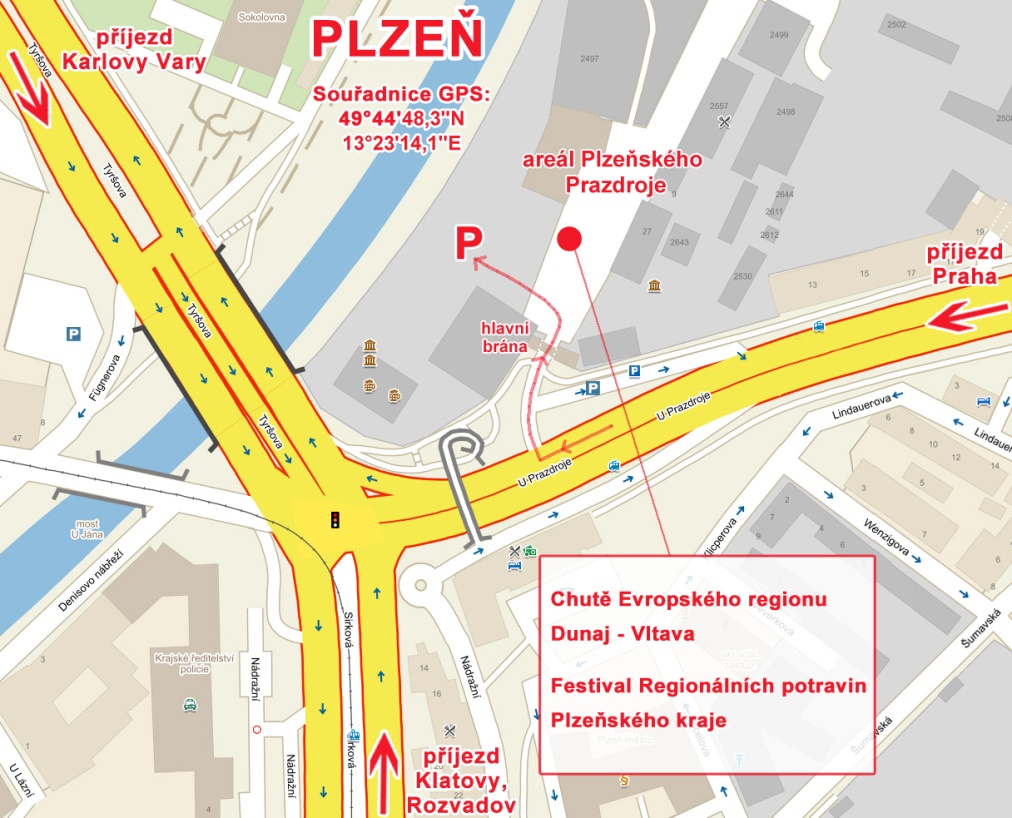 Informace:Stánek Evropského regionu Dunaj – Vltava a stánek Plzeňského kraje.Program:10:00 – 16:00 hodin 	prezentace členů Evropského regionu Dunaj – Vltava (Plzeňský kraj, Jihočeský kraj, Vysočina, Horní Falc, Dolní Bavorsko s Altöttingem, Horní Rakousko a dolnorakouské oblasti Mostviertel a Waldviertelfarmářský trh s regionálními produkty a jejich ochutnávkami  10:00 hodin			Majda z Kouzelné školky baví děti		 11:00 hodin slavnostní zahájení, vyhlášení vítězů soutěže Regionální potravina Plzeňského kraje 2015, předání cen výrobcům oceněných potravin12:00 hodin			vaří tým Hotelové školy, Plzeň, vítěz soutěže Vaříme to slow13:30 hodin představení Evropského regionu Dunaj - Vltava	14:00 hodin 			vaří Národní tým kuchařů Asociace kuchařů a cukrářů ČR16:00 hodin 			 prohlídky pivovaru Plzeňského PrazdrojeParkování pro hosty:Parkoviště v areálu Plzeňského Prazdroje (viz mapka uvedená v příloze).Propagace:Regionální TV vysílání, Hitrádio FM Plus, Blaník Západní Čechy, tištěná média, letáky, billboardy, bannery na www.regionplzen.cz, www.seznam.cz.Vstupné pro veřejnost: Zdarma. Podrobné informace na www.plzensky-kraj.cz; www.varimedobre.czwww.turisturaj.cz, www.uhlava.cz, www.posumavi.cz, www.envic-sdruzeni.cz